Entrepreneur Time Management(Updated:  June 16, 2017)Entrepreneurs are dedicated, driven individuals.  Entrepreneurs embrace the time commitment necessary to envision, launch and lead a new venture.  Entrepreneurs are always busy.Time management is at the core of effective performance by entrepreneurs (and small business leaders).Camelback Ventures - located in New Orleans - is a leader in training successful entrepreneurs from diverse backgrounds.  The materials in this section are based on the Time Management Framework Camelback Venture uses to train emerging entrepreneurs.According to Camelback Ventures, entrepreneurs who use time efficiently follow the following rules:Set priorities - entrepreneurs are most effective when they establish specific priorities.  The entrepreneur should form a weekly priority, and each day a daily priority.  The highest-performing entrepreneurs make sure to include those tasks they don't like among their priorities, showing the type of self-disciplines that great entrepreneurs have.Establish deliverables / goals - every priority should be associated with one or more specific deliverables.   The effective entrepreneur sets goals that he / she will accomplish, even if they're "process goals" like:  a) call ten possible investors; b) have informal one-on-one hallway chats with team members;  orc)  call five customers to ask "What can we do better?"The entrepreneur will know that he / she has used time efficiently by accomplishing these specific goals.Work to completion - the temptation to pay attention to issues as they emerge can be irresistible.  Some people call this "the tyranny of the urgent," meaning the most pressing issue demands your attention, even though it might not be a very important issue.  (Example:  you have a restaurant full of customers and another restaurant under construction, and you're spending time talking with a delivery person about a flat tire.)Camelback Ventures trains entrepreneurs to commit real "chunks" of time (60 to 90 minutes) to accomplishing high-priority goals.  They cite a Harvard Business Review article that indicates switching away from a primary task to do something else increases the time it takes to finish that task by 25%.  (The Magic of Doing One Thing at a Time, by Tony Schwartz, Harvard Business Review)Schedule reflection time - whatever other priorities an entrepreneur has, Camelback Ventures advises every entrepreneur to schedule time during each week to reflect on current activities and possible new opportunities.The form below is a version of the Time Management Framework system that Camelback Venture uses in its entrepreneurship training.Time Management FrameworkTime Management FrameworkTime Management FrameworkTime Management FrameworkTime Management FrameworkTime Management FrameworkTime Management FrameworkWeek of: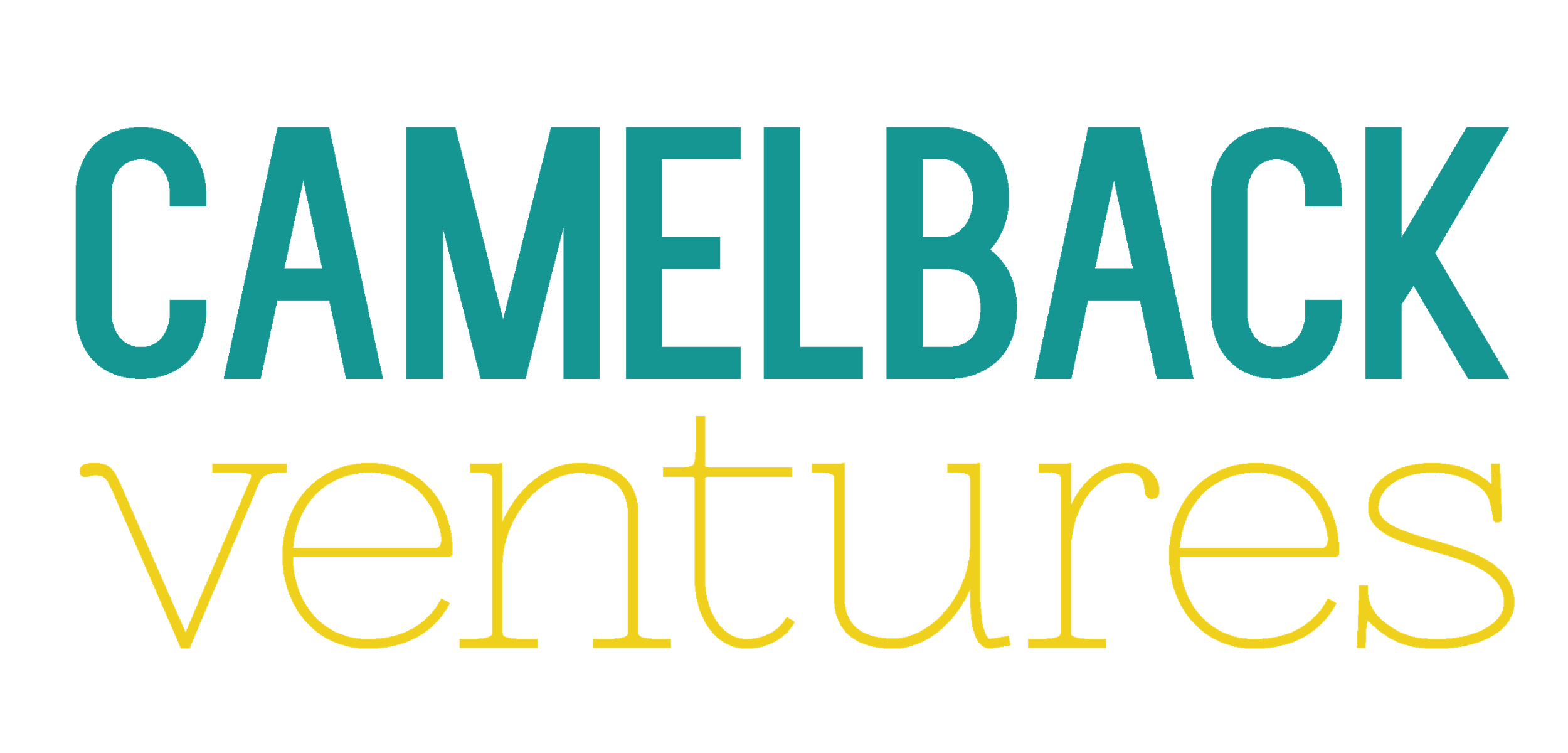 Week of:Week of:Week of:MondayTuesdayWednesdayThursdayFridayStep 01Weekly ONEWhat's the ONE thing you need to get done this week to look back and feel 100% satisfied with your productivity?Step 02Daily ONEWhat's the ONE thing you need to get done this day to look back and feel 100% satisfied with your productivity?Step 03Worst FIRSTWhat's one necessary task that you don't enjoy, but must get done each day?  Step 04Break your day down into 60 - 90 minutes chunks, with REAL breaks in-betweenStep 04Break your day down into 60 - 90 minutes chunks, with REAL breaks in-betweenStep 05Write down what you will work on or accomplish during each chunkStep 05Write down what you will work on or accomplish during each chunkStep 06Get it done and cross it off! (Or give yourself a sticker, or whatever makes you happy!)Step 06Get it done and cross it off! (Or give yourself a sticker, or whatever makes you happy!)NOTESWrite down the things that pop into your head and try to distract you.)NOTESWrite down the things that pop into your head and try to distract you.)